线上拍摄毕业照操作流程一、关注公众号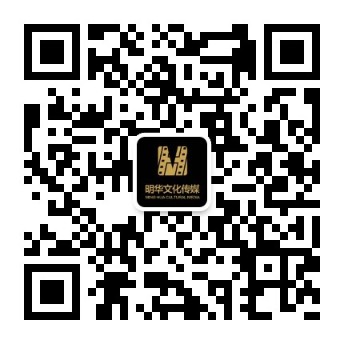 二、点击图像采集及上传图像采集码扫描绑定信息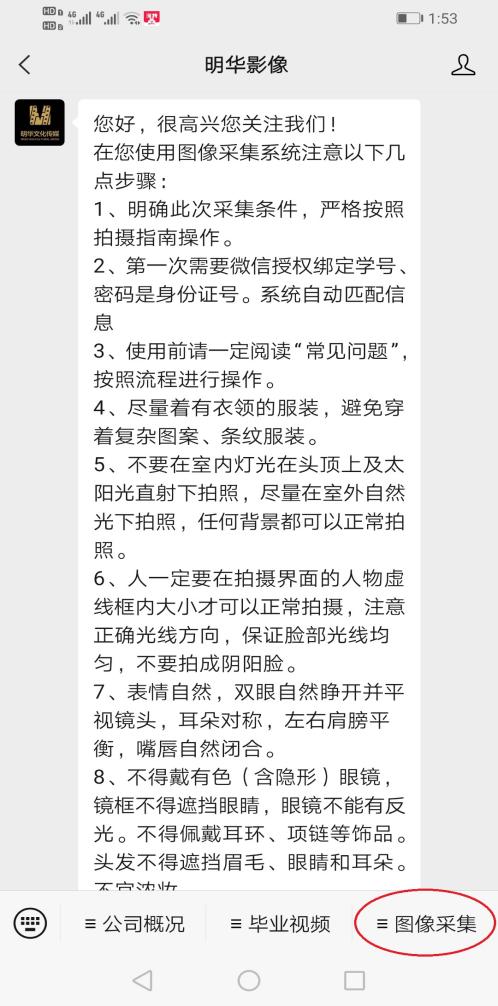 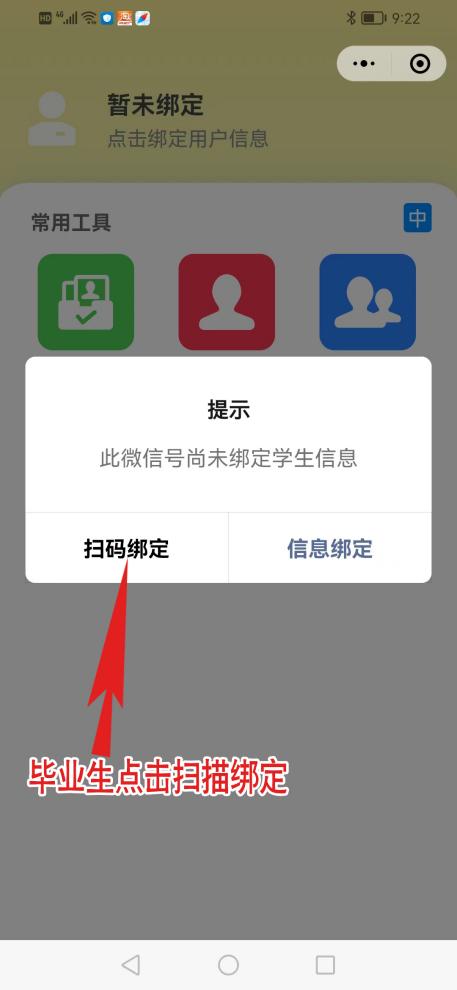 三、选择毕业生学历拍照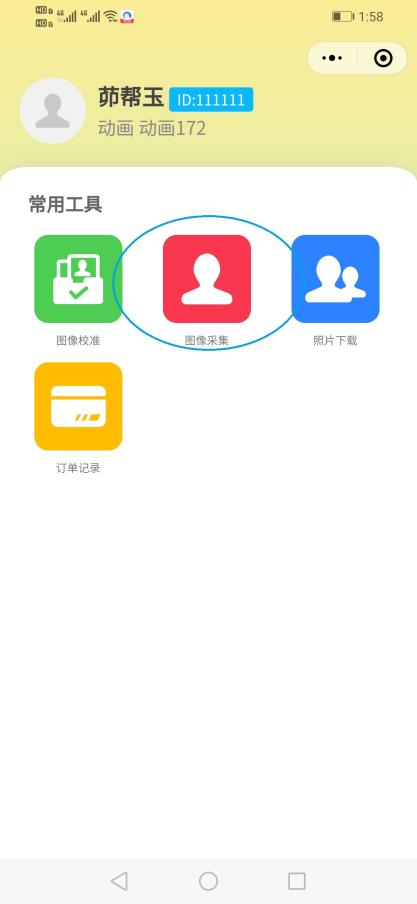 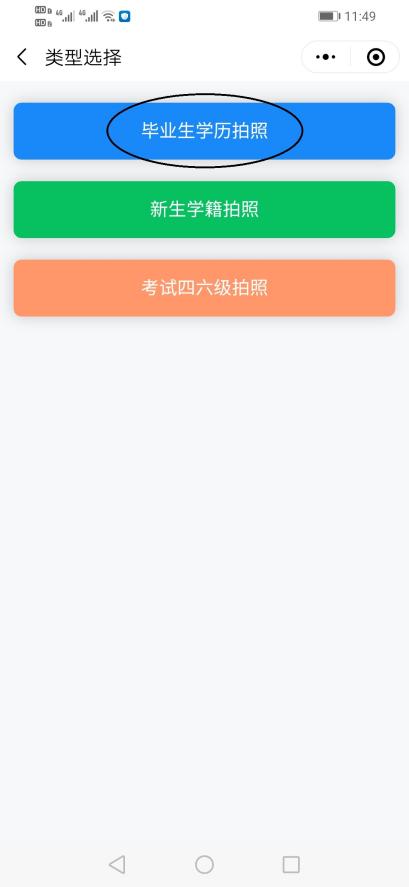 四、拍照上传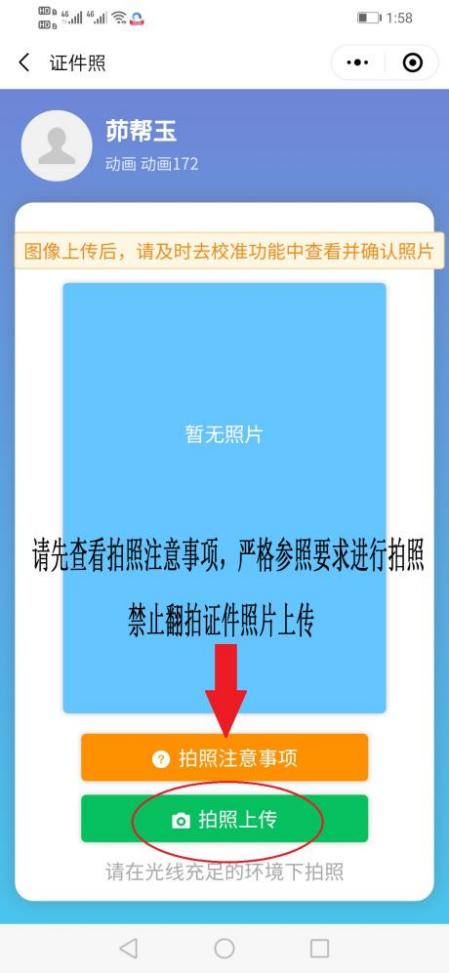 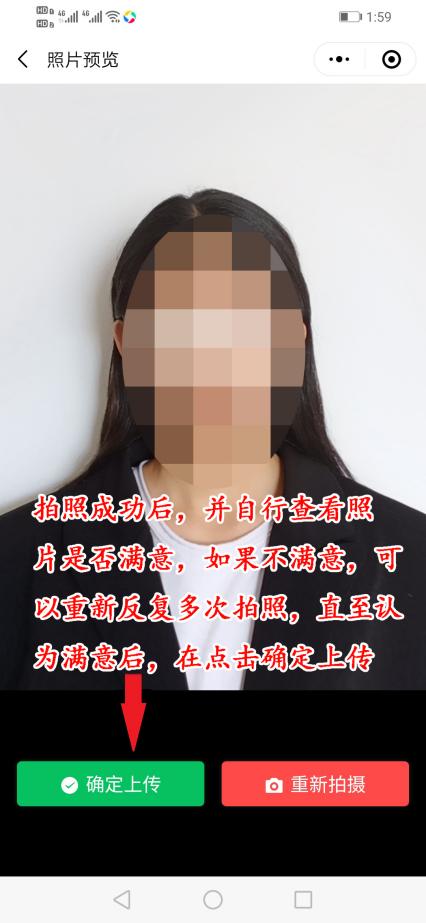 五、图像确认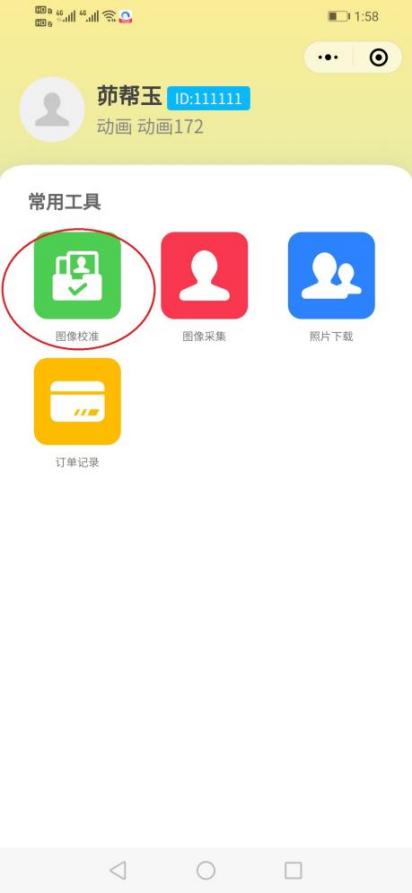 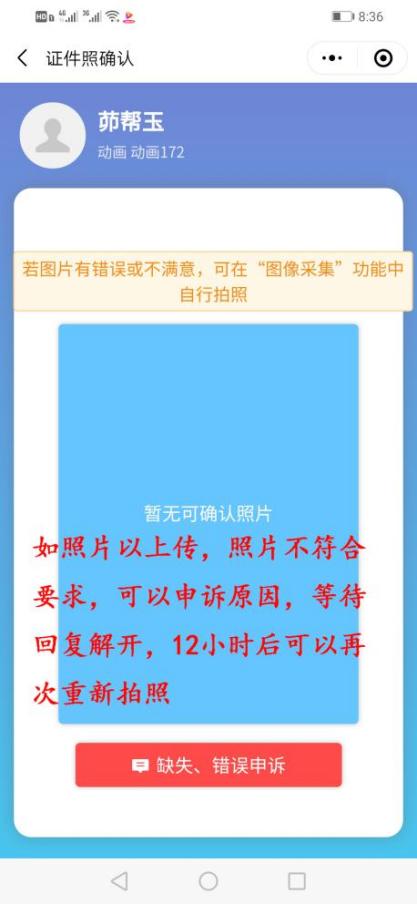 六、照片下载                   解决调用相机失败界面图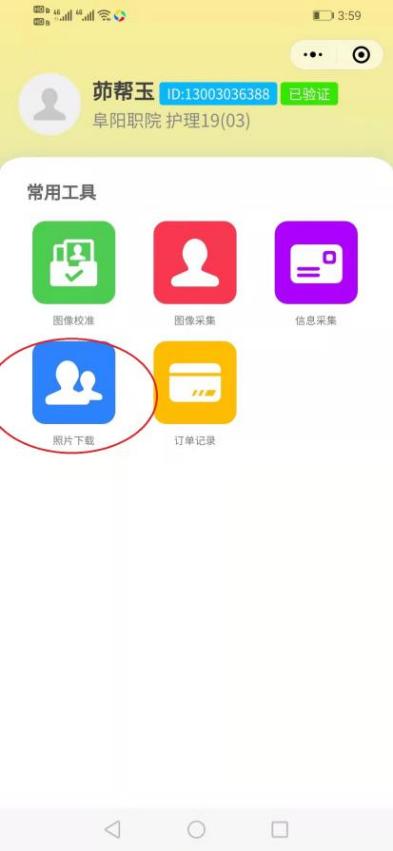 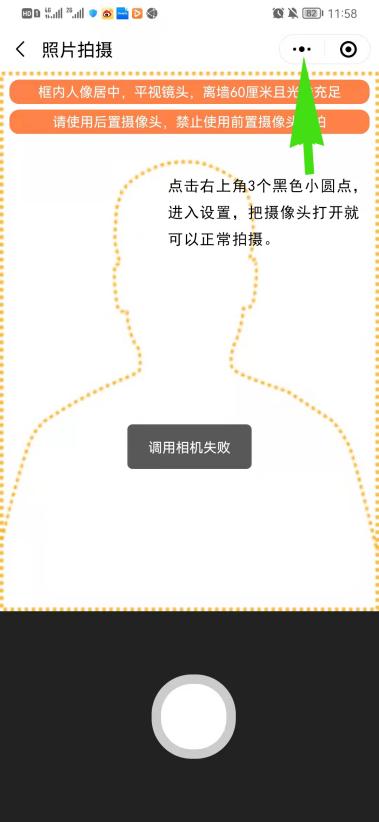 